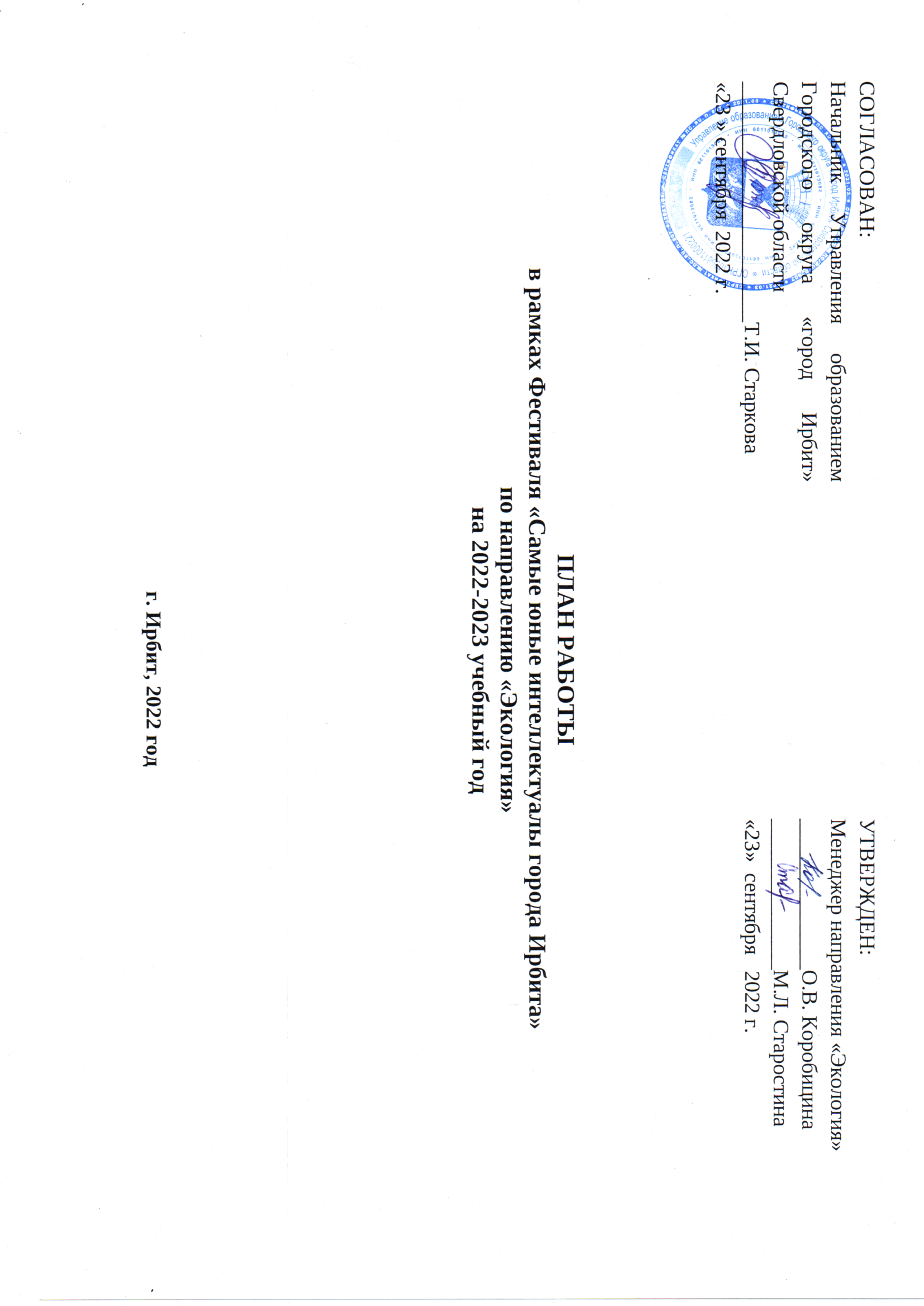 Цель: создание условий для формирования основ экологической культуры у детей дошкольного возраста, развития личностно-значимого отношения к природе.Направление деятельности ГМОФорма реализацииВозрастная  группа участников СрокиОтветственныеОрганизация профессионального общенияИнформационная встреча:- презентация плана работы ГМО6 октября  2022 г.13.30 ч.Менеджеры направленияОрганизация профессионального общенияПодведение итогов работы Фестиваля май 2023 г.Менеджеры направленияРаботас одаренными детьмиЭкологическая игра - викторина «Экология леса» старшая группа 26 октября 2022 г. Менеджеры направления, воспитатели ДОУ Работас одаренными детьмиЭкологическая агитбригада «Сохраним ёлочку – живую иголочку» старшая и подготовительная к школе группадекабрь 2022 г.Менеджеры направления, воспитатели ДОУРаботас одаренными детьмиЭкологическая акция «Любить природу – творить добро» подготовительная группаапрель 2023 г.Менеджеры направления, воспитатели ДОУРаботас одаренными детьмиКонкурс - рисунков экологических знаков «Жить сегодня – думать о будущем»подготовительная группаапрель 2023 г.Менеджеры направления, воспитатели ДОУ